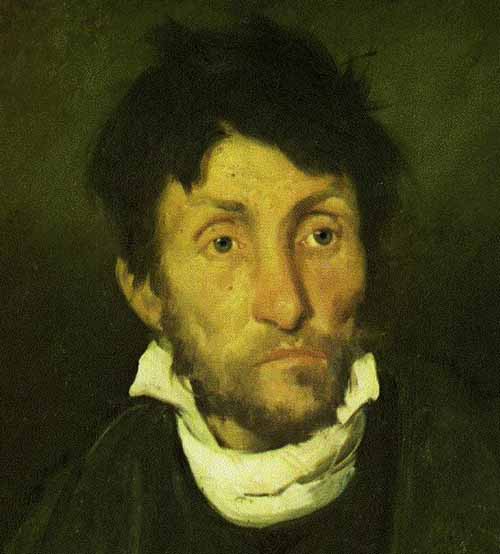 روبن داريو                        RUBEN DARIO, FELIX RUBEN (1867-1916)‏برگردان شاپور احمدي       نوبهاري هم‌اكنون ماه گلسرخها فرا رسيده است!شعرم به جنگل پرواز كرده استتا عطر و عسل گرد ‌آورَد از ميان شكوفه‌هاي تازه دميده.دلبر، بيا به جنگل،درختزار بايد معبدمان شودخوشبو از رايحه‌ي مقدس برگ‌بوو شراب.از فراز اين درخت به آن درخت، گريزانپرندگان با نواي شاد خوشامدت مي‌گويند،سرخوشي را در زيبايي‌ات درمي‌يابندلطيفتر از زادن روز؛و بلوطها و شوكرانهاي سربلندشاخه‌هاي پربرگ خرمشان را خماندندتا بسازند خش‌خش‌كنان، قوسهايي شاهواردر گذرگاه ملكه.سراسر رايحه است، آواز و درخشندگي؛گلها باز مي‌شوند و پرنده‌ها مي‌خوانند:آه، دلبر، اين استفصل بهار!***از ميان غاري سايه‌آگين جاري است چشمه‌زاري بلورين، آنجا كهپريان دريايي برهنه و با سينه‌‌ي گلپوشآبتني و به بازي هوا را بارور مي‌كنندبا سرخوشيِ خنده‌شانو شادابيِ خيزابوقتي كه بر چشمه‌زار سر فرو مي‌آورندو طره‌ي گيسشان را برمي‌افشانَند.و مي‌دانند سرودهاي اروس راكه به زبان دلرباي يونانيپان روزي در جنگل ساختدر عصرِ شكوهمند آواز.اي دلرباترين، از آن سرودنامه‌ي باشكوهلطيفترين غبار را برمي‌گزينمتا با آهنگ كهن برسانمهماهنگي سرشار نواهايم را.دلربا، به سان دلرباترين عسل يونانيخواهد بود آوازي كه مي‌خوانم،آه دلبر، در اينبهار!